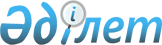 Об утверждении формы сведений о плательщиках платы, периоде и месте размещения наружной (визуальной) рекламы, наличии (отсутствии) разрешительных документов
					
			Утративший силу
			
			
		
					Приказ Министра финансов Республики Казахстан от 26 марта 2018 года № 403. Зарегистрирован в Министерстве юстиции Республики Казахстан 30 марта 2018 года № 16703. Утратил силу приказом Первого заместителя Премьер-Министра Республики Казахстан – Министра финансов Республики Казахстан от 28 марта 2019 года № 271 (вводится в действие с 11.04.2019)
      Сноска. Утратил силу приказом Первого заместителя Премьер-Министра РК – Министра финансов РК от 28.03.2019 № 271 (вводится в действие с 11.04.2019).
      В соответствии с пунктом 3 статьи 603 Кодекса Республики Казахстан от 25 декабря 2017 года "О налогах и других обязательных платежах в бюджет" (Налоговый кодекс) ПРИКАЗЫВАЮ:
      1. Утвердить прилагаемую форму сведений о плательщиках платы, периоде и месте размещения наружной (визуальной) рекламы, наличии (отсутствии) разрешительных документов.
      2. Комитету государственных доходов Министерства финансов Республики Казахстан (Тенгебаев А.М.) в установленном законодательством порядке обеспечить:
      1) государственную регистрацию настоящего приказа в Министерстве юстиции Республики Казахстан;
      2) в течение десяти календарных дней со дня государственной регистрации настоящего приказа направление его копии в бумажном и электронном виде на казахском и русском языках в Республиканское государственное предприятие на праве хозяйственного ведения "Республиканский центр правовой информации Министерства юстиции Республики Казахстан" для официального опубликования и включения в Эталонный контрольный банк нормативных правовых актов Республики Казахстан;
      3) размещение настоящего приказа на интернет-ресурсе Министерства финансов Республики Казахстан;
      4) в течение десяти рабочих дней после государственной регистрации настоящего приказа в Министерстве юстиции Республики Казахстан представление в Департамент юридической службы Министерства финансов Республики Казахстан сведений об исполнении мероприятий, предусмотренных подпунктами 1), 2) и 3) настоящего пункта.
      3. Настоящий приказ вводится в действие по истечении десяти календарных дней после дня его первого официального опубликования.
      "СОГЛАСОВАН"
       Министр по инвестициям и развитию
       Республики Казахстан
       ___________________ Қасымбек Ж.М.
       "__" _____________2018 года Сведения о плательщиках платы, периоде и месте размещения наружной (визуальной) рекламы, наличии (отсутствии) разрешительных документов
      Отчетный период 20___ год ______ месяц.
      Периодичность: месячная.
      Круг лиц представляющих: Национальный оператор по управлению автомобильными дорогами и местные исполнительные органы.
      Куда представляется: в территориальные органы государственных доходов по месту размещения наружной (визуальной) рекламы.
      Срок представления: ежемесячно в срок не позднее 15 числа месяца, следующего за отчетным.
      Продолжение таблицы
					© 2012. РГП на ПХВ «Институт законодательства и правовой информации Республики Казахстан» Министерства юстиции Республики Казахстан
				
      Министр финансов
Республики Казахстан 

Б. Султанов
Утверждена
приказом Министра финансов
Республики Казахстан
от 26 марта 2018 года № 403
форма
№
Общие данные
Общие данные
Общие данные
Общие данные
Общие данные
Общие данные
Общие данные
Общие данные
Общие данные
№
Наименование (фамилия имя отчество (при его наличии) налогоплательщика, юридический адрес, места нахождения ИП (место жительство)
Индивидуальный идентификационный номер/ Бизнес идентификационный номер
Категория налогоплательщика (физическое лицо, индивидуальный предприниматель, юридическое лицо (структурное подразделение юридического лица), государственный орган)
Номер, дата, срок действия разрешительного документа / номер, дата, протокола о нарушении
Место размещения наружной (визуальной) рекламы
Значение дорог (город республиканского значения, столица, областного, районного значения, село, поселок)
Номер, категория автомобильной дороги
Виды объектов наружной (визуальной) рекламы
Количество размещаемых видов наружной (визуальной) рекламы
1
2
3
4
5
6
7
8
9
10
Общие данные
Общие данные
Общие данные
Общие данные
Общие данные
Общие данные
Общие данные
Общие данные
Фактический срок размещения объектов рекламы в отчетном году (месяц)
по расторгнутым разрешениям
по расторгнутым разрешениям
Площадь одной стороны вида наружной (визуальной) рекламы
Срок размещения объектов рекламы в отчетном году (месяц)
Сумма платы, исчисленная за отчетный год (месяц), тенге
Ставка платы, месячный расчетный показатель
Сумма платы, подлежащая уплате в бюджет за отчетный год, тенге
Размер ежемесячной платы за размещение рекламы, тенге
Сведения об уплате суммы платы за размещение рекламы
Сведения об уплате суммы платы за размещение рекламы
Фактический срок размещения объектов рекламы в отчетном году (месяц)
по расторгнутым разрешениям
по расторгнутым разрешениям
Площадь одной стороны вида наружной (визуальной) рекламы
Срок размещения объектов рекламы в отчетном году (месяц)
Сумма платы, исчисленная за отчетный год (месяц), тенге
Ставка платы, месячный расчетный показатель
Сумма платы, подлежащая уплате в бюджет за отчетный год, тенге
Размер ежемесячной платы за размещение рекламы, тенге
сумма платы, тенге
номер и дата платежного документа
Фактический срок размещения объектов рекламы в отчетном году (месяц)
Номер, дата документа, подтверждающего расторжение
Сумма платы, подлежащая к уменьшению в отчетном году (месяц), тенге
11
12
13
14
15
16
17
18
19
20
21
________________________________________________________

(Фамилия имя отчество (при его наличии) первого руководителя либо

исполняющего обязанности, должностного лица)

________________________________________________________
(Фамилия имя отчество (при его наличии) сотрудника, ответственного за составление сведений)

Дата составления сведений "___"______________________20__года
____________________

     (подпись, МП)

 

____________________

       (подпись)